GK-12 Bioenergy Sustainability Project Weekly Meetings (ZOL 895, Section 401)Fall 2013 - Fridays 1:15 to 3:15pm – Stack Hall 1452/14/2014Business2 minute roundup Schedule classroom observations 	C.   Blog posts for the website – please send me some content!Activity – new segment, Pedagogy!	A. Discussion of Chapter 1 of How People Learn and Discuss Preface and 	Chapter 1 of AAS Vision and ChangeFuture1.  	 Next week we dive even deeper into pedagogy and how to design effective 	lectures/lessons.				Happy Valentine’s day! 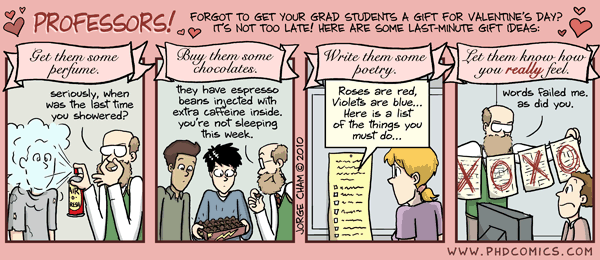 